LE BAL BLOMET – PARIS –« …Pour les « Orgies métaphisiques » de Kant, comme lors de la séance précédente sur Descartes, les mots de Frédéric Pagès étaient ponctués par les notes de Jessica Rock, une pianiste émérite dont les interventions remarquables resteront dans les mémoires des spectateurs.Au point que certains ont été frustrés quand Frédéric Pagès, tout à son sujet, a oublié de la laisser intervenir une dernière fois. Pour se consoler, ils pourront la découvrir quand elle se produit dans le « Jessica Rock Trio », qui pratique un jazz « entre transe et fantasmagorie … »PHILIPPE PERSONLE CANARD ENCHAINE (Article recopié à l’identique)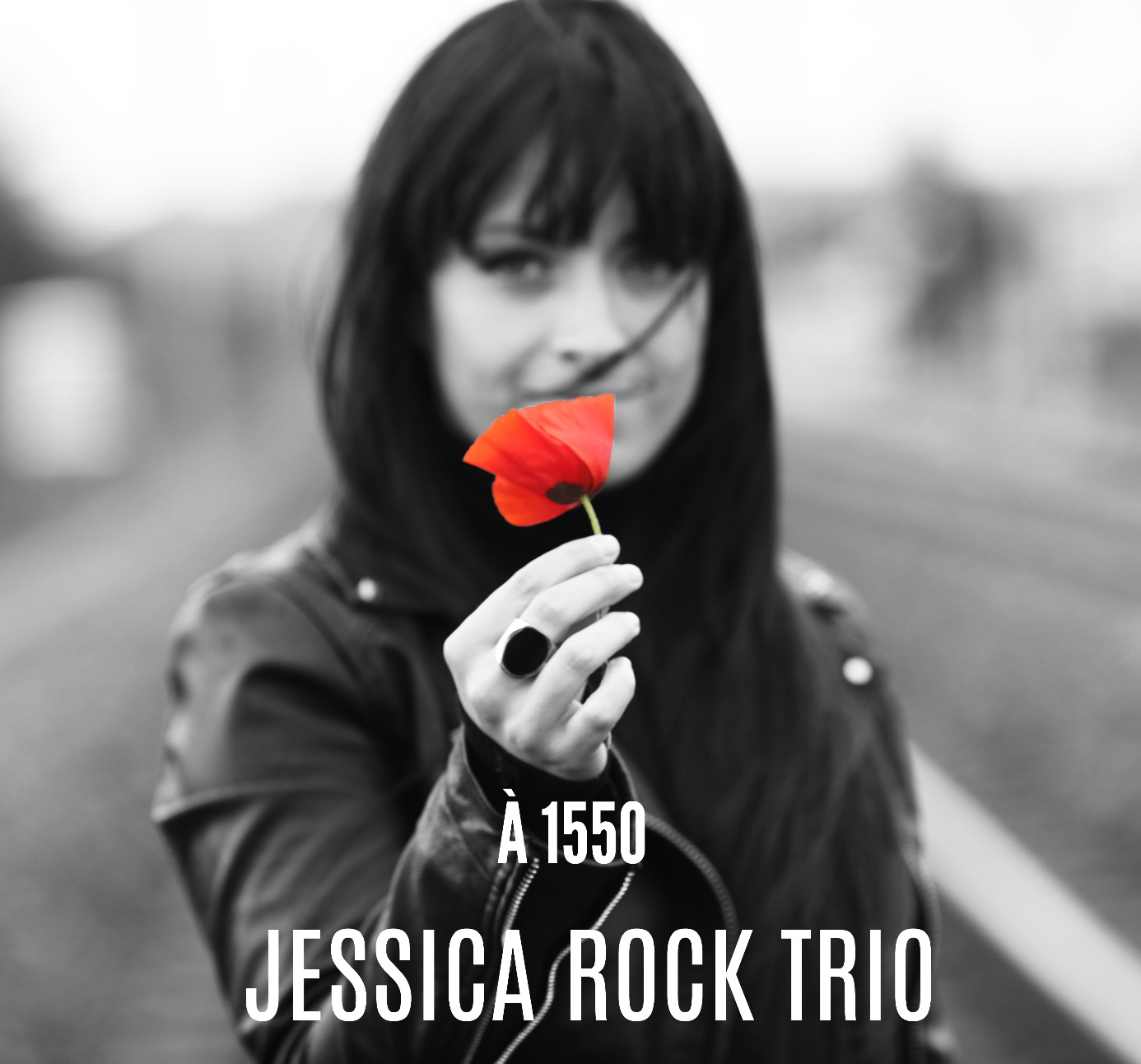 